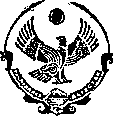 Муниципальное бюджетное общеобразовательное учреждение«Средняя общеобразовательная школа №3 им. А. Гаджибекова»г. Каспийск Республики Дагестанe-mail: school-3-kasp@mail.ru                                         тел.+7(87246)5-41-28Результаты  муниципального этапа ВСОШ по родной литературе 2017\2018  учебный год Даргинская литература                                                  Кумыкская литература                                                Лезгинская литература                              Табасаранская  литература                                                  Аварская  литература                                         Лакская литератураДиректор………………………Д.Р.АгаевМуниципальное бюджетное общеобразовательное учреждение«Средняя общеобразовательная школа №3 им. А. Гаджибекова»г. Каспийск Республики Дагестанe-mail: school-3-kasp@mail.ru                                         тел.+7(87246)5-41-28Результаты муниципального этапа ВсОШ по родной литературе 2017\2018  учебный годпо родному языку за  2017\2018 учебный год                                                   Даргинский язык                                                  Кумыкский язык                                                      Лезгинский язык                                        Табасаранский язык                                                  Аварский язык                                           Лакский языкДиректор……………………….. Д.Р.Агаев№ФИОКлассБаллыРезультат1Хидриева Ангелина7 кл27участник2Исенбулатова Маликат 8 кл-участник3Гасанова Патимат Нурбагомедовна9 кл77 1 место4Рабаданова Арина Рабадановна9 кл--5Камилова Саида Айниловна11 кл1172 место6Кадиева Займунат Абдулкасумовна10--№ФИОКлассБаллыРезультат1Хиясбекова Наида Магомедовна7 кл793 место2Магомедова Зулейхат Баговутдиновна8 кл712 место3Халиков Абдулхалик Арсланович9 кл952 место4Хизриева Патимат11 кл--№ФИОКлассБаллыРезультат1Гаджиева Карина Велиметовна7 кл66участник2Кадымова Эльмира Эльхановна8 кл602 место3Султанова Муслимат Раийдиновна9 кл--4Кадашева Тамилла 11 кл--№ФИОКлассБаллыРезультат1Рамазанов Шамиль Эфендиевич7 кл242 место2Гусейнов Махач Резванович8 кл282 место3Мирзабекова Камилла Сейфутдиновна9 кл502 место4Алимурадов Магомед Арифович10 кл691 место 5Алимурадова Регина Арифовна11821 место№ФИОКлассБаллыРезультат1Исрапилова ХадижатИсаевна11 кл183 место2Зайнулабидова Патимат Зурканаевна7 кл--3Мусаева Рукият Шахбановна  7 кл--4Абдурашидова Патимат М.кадиевна8 кл15участник5Мааева Патимат М.керимовна 8 кл18участник№ФИОКлассБаллыРезультат1Маммаева Сиясат Алиевна 7 кл--2Алиханов Надыр Дамаданович 7 кл18участник3Сулейманова Марьям 8 кл--4Айгунова Рукижат Руслановна 9 кл 9участник№ФИОКлассБаллыРезультат1Хидриева Ангелина  Магомедовна7 кл50 2 место 2Исенбулатова Маликат  Умаровна8 кл502 место3Рабаданова Арина Рабадановна9 кл36участник4Камилова Саида Айниловна11 кл453 место5Кадиева Займунат Абдулкасумовна10 кл443 место№ФИОКлассБаллыРезультат1Хиясбекова Наида Магомедовна7 кл702 место2Магомедова Зулейхат Баговутдиновна8 кл46участник3Умалатова Гульяр Юсуповна9 кл253место4Хизриева Патимат11 кл--№ФИОКлассБаллыРезультат1Абдулкеримова Карина Кавказовна 7 кл32участник2Гаджиев Завир Агавердиевич 8 кл34участник3Султанова Муслимат Раийдиновна9 кл21участник4Кадашева Тамилла 11 кл--№ФИОКлассБаллыРезультат1Рамазанов Шамиль Эфендиевич7 кл--2Гусейнов Махач Резванович8 кл642 место3Мирзабекова Камилла Сейфутдиновна9 кл603место4Алимурадов Магомед Арифович10 кл551 место 5Алимурадова Регина Арифовна11552место№ФИОКлассБаллыРезультат1Мусаева Рукият Шахбановна 7 кл36участник2Зайнулабидова Патимат Зурканаевна7 кл423 место3Абдурашидова Патимат Магомедсаидовна 8 кл41 1 место 4Мааева Патимат Магомедкадиевна8 кл342 место5Исрапилова Хадижат Исаевна 11 кл12 3 место№ФИОКлассБаллыРезультат1Маммаева Сиясат Алиевна 7 кл12участник2Сулейманова Марьям 8 кл--3Айгунова Рукижат Руслановна 9 кл 243 место 